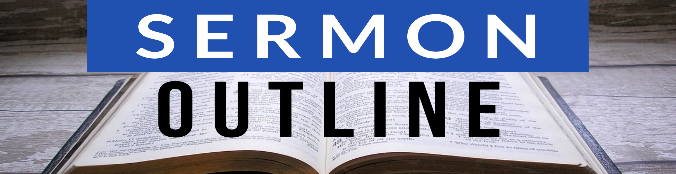 Sermon Notes1 Thessalonians 5:1-11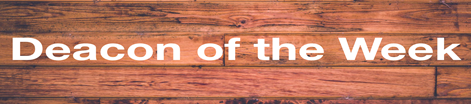 01/07: Mike Bittel – 706-835-7555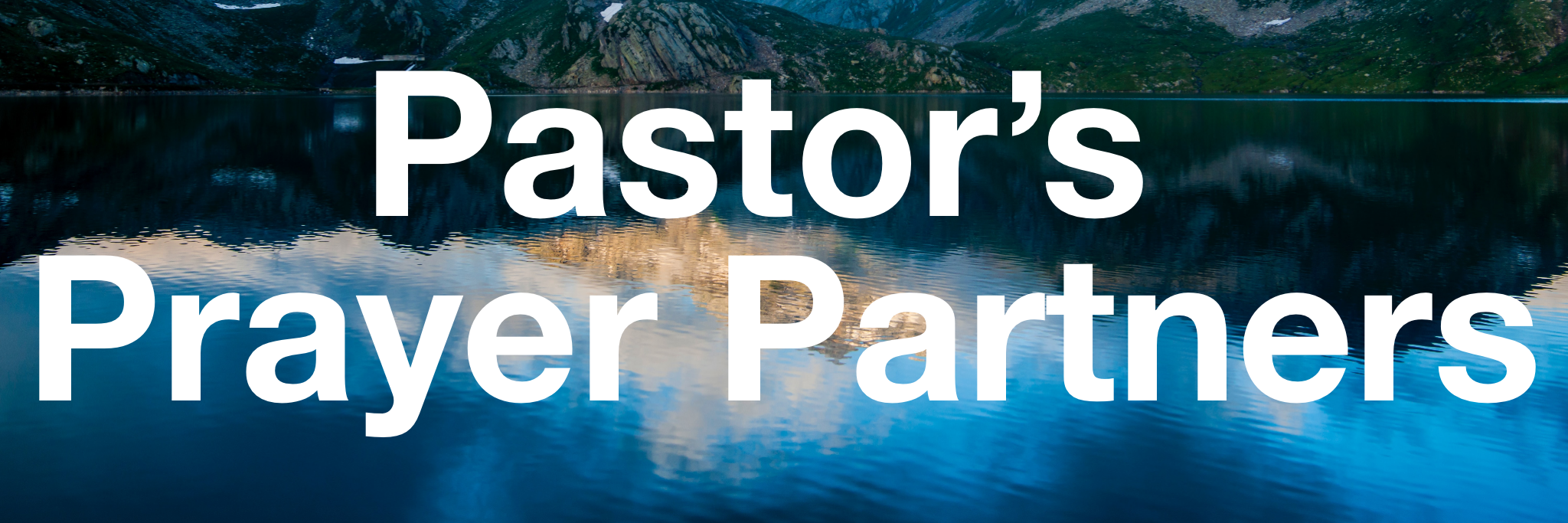 01/07: Roger & Deloria Conner01/14: Jim & Bobbie Ackles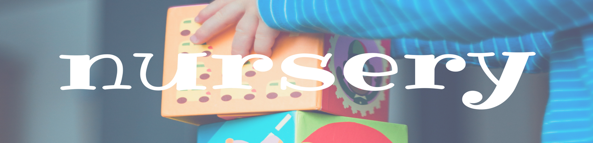 01/07- 9:30: Nancy Ellingsworth & Christina Pokrywa          10:45: Mona Kern & Jaceyallen Elliott  01/14- 9:30: Nancy Ellingsworth & Holly Owenby          10:45: Holly Owenby & Addison Kennedy  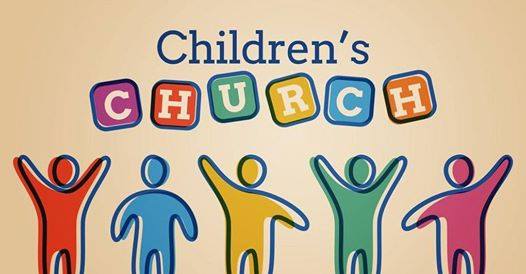 01/07 – Joanna Kirkpatrick & Mickey Ward	Assistant: Jayden Karnes01/14 – Emily Hayden & Hope Haynes	Assistant: Lane Kennedy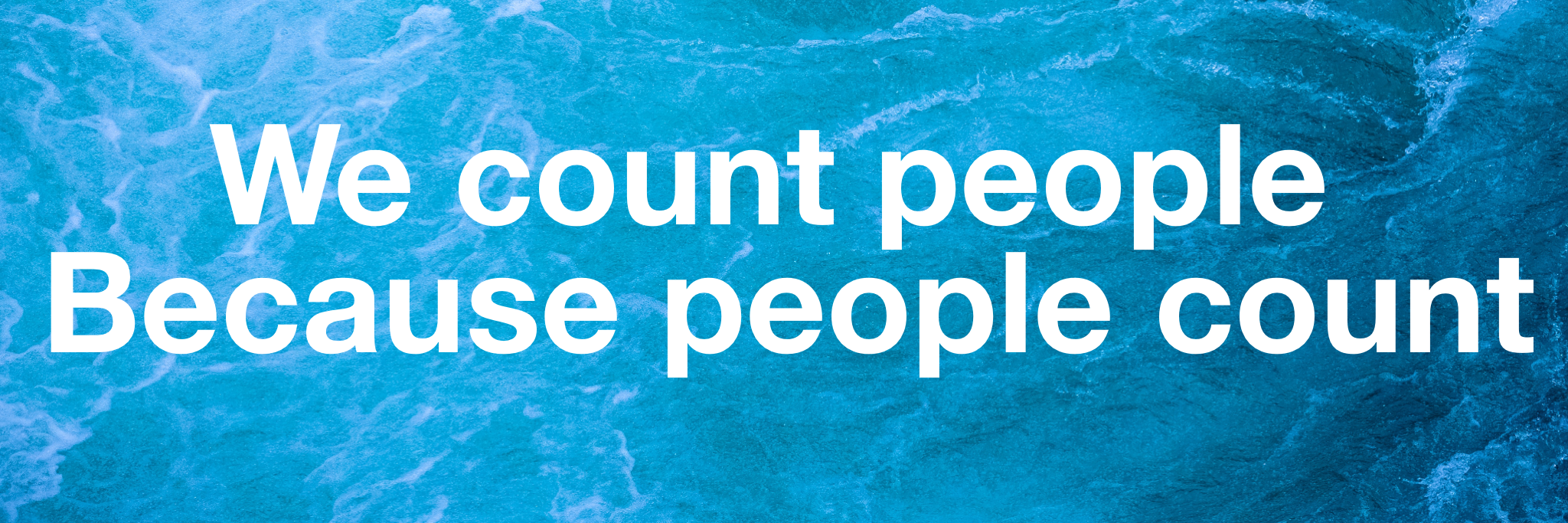 12/31/23Worship Attendance		    	  149Sunday School Attendance	      	    68Budget Goal per month	  $33,712.06Given this Month		  $34,051.46Given Last Week	     	    $5,821.00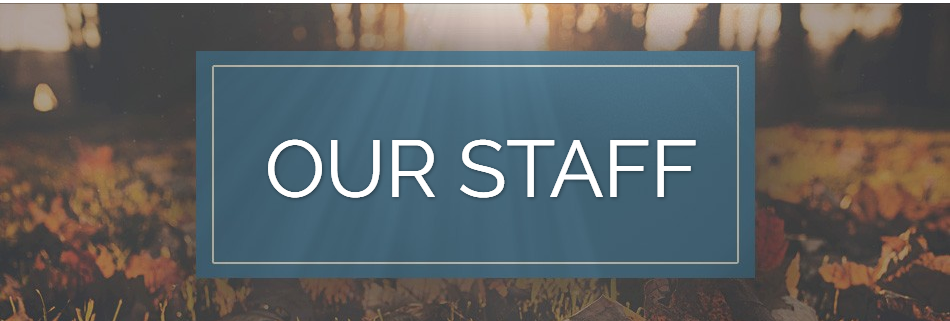 Pastor: Prayerfully seeking our next Senior Pastor 	and Youth PastorInterim Pastor: David RitceyCommunications Coordinator: Duane MandersWorship Leader: Danita KennedyPhone: (706) 745-4350Email: office@antiochga.org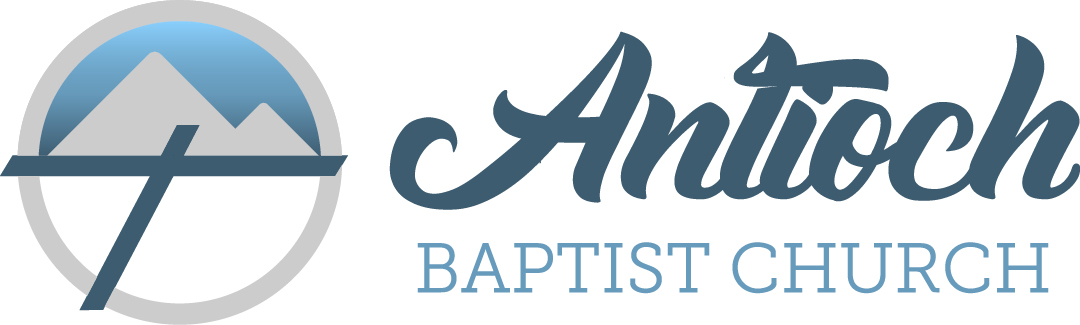 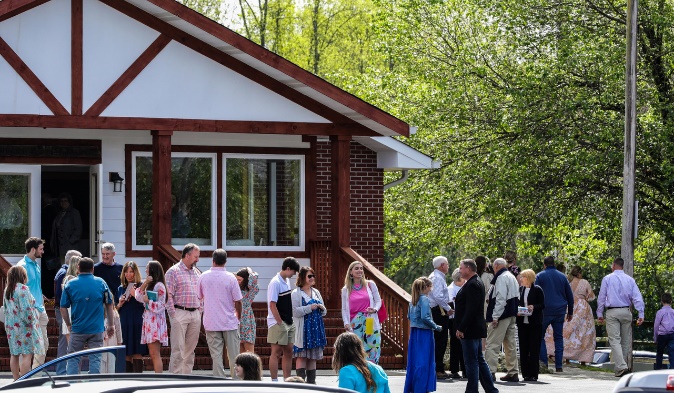 Welcome to Antioch!January 07, 2024Sunday  9:45 am - Sunday School11:00 am - Worship ServiceWednesday  6:00 - 7:30 pm - Nursery  6:00 - 7:30 pm - AWANA		      & Worship Kidstyle  6:00 - 7:30 pm - Youth   6:00 - 7:30 pm - Adult Bible 			      Studies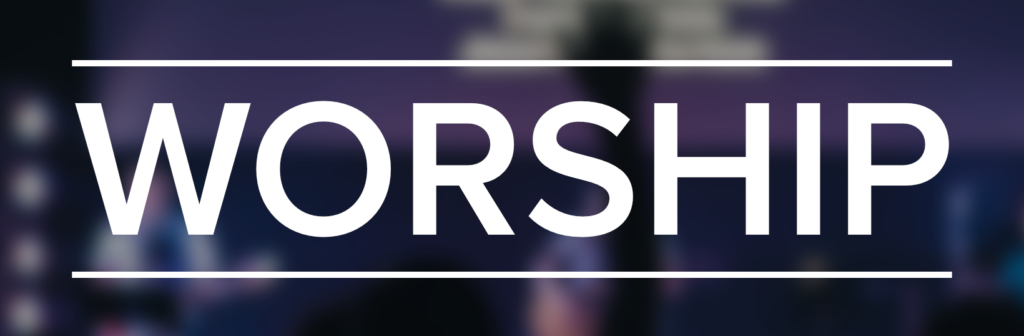 Welcome/Announcements/Greeting TimeFamily of God #681Worship & PraiseWhen We All Get to Heaven #650Sweet Bye-and-by #658What We Believe**Dismiss for Children's Church**Hymn of HeavenSermon1 Thessalonians 5:1-11Rev. David RitceyInvitationI Need Thee Every Hour #600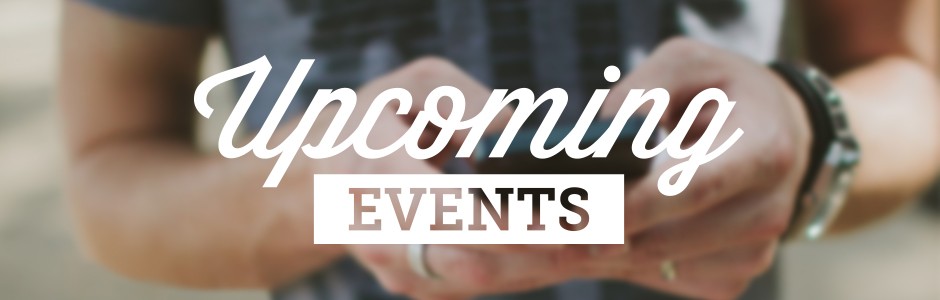 * Sunday School/Discipleship Town Hall – Sunday, January 28th after church. Led by PJ Dunn, who is a Discipleship Catalyst with the Georgia Baptist Mission Board. Lunch will be provided. The focus is “Be a Friend Worth Having/ Make Disciples”.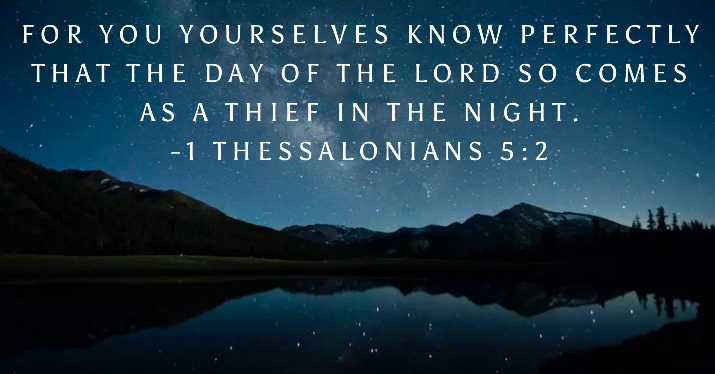 * Georgia Mountain Men’s Conference – February 3rd @ 9:00am @ Union County Fine Arts Center. Big time speakers and BBQ lunch to follow. Cost is $20. See Duane to sign up or scan the QR code below to take you directly the sign-up page.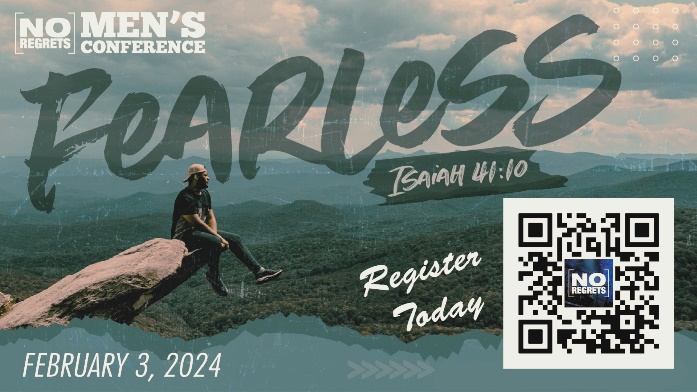 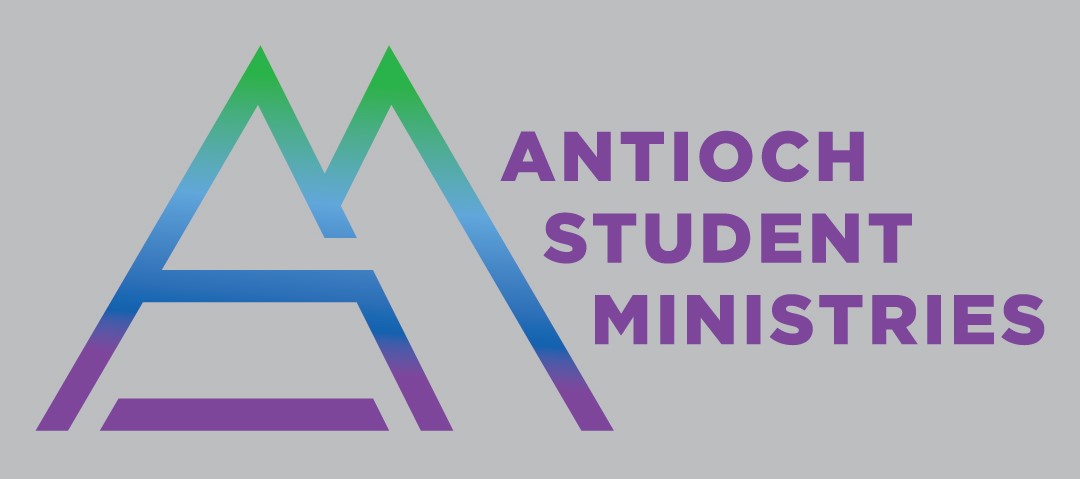 * Strength to Stand – January 13th – 15th 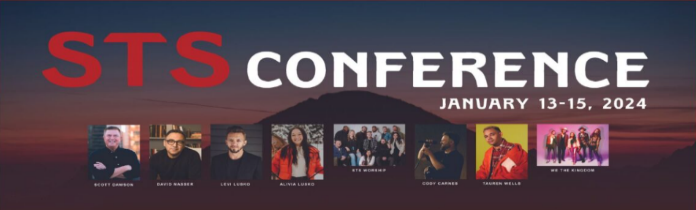 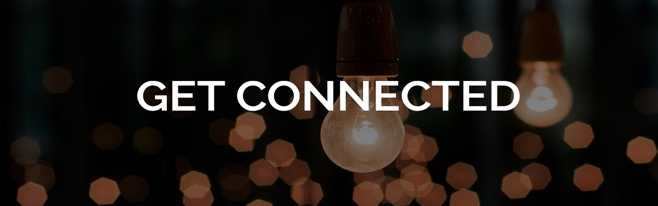 * Men’s Ministry Breakfast will not meet this week. We will meets every Monday @ 7:30am in the FLC Kitchen.* Choir – If you are interested in joining the choir please contact Danita Kennedy for details. Practice in Jan. will be on the 8th & 22nd from 6:30 – 8:00pm.* Ladies Bible Studies. Join us @10am on Tuesdays, Wednesdays @6pm and @6:00pm on Thursdays in the FLC. Contact the church office for more information.* Women On Mission -  meets every 2nd Tuesday of the month @ 12:30pm in the FLC Kitchen. Mark your calendar for January 9th.* Adult, Youth, & Children Activities & Bible Studies on Wednesday @ 6pm in the FLC* Ways to Give – Drop it in the offering plates at each door, by mail, online at antiochga.org, or text “wind4350” to 888-364-4483.